                                      Imran Pervaiz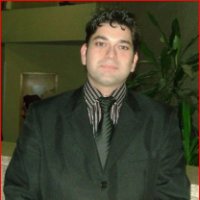 __________________________________________________________________________Highly acclaimed, multilinngual senior manager with a record of excellence in all areas of Finance and Business management supported by strength in sales, marketing, public relations/ communications, and business adminsitration. A visionary change agent who builds and leads motivated teams to drive organizational success within diverse industries and sectors, across domestic, international and emerging markets in the face of challenging economic conditions.    Strengths and experiences include:Financial ModelingRisk AssessmentFinancial PlanningBusiness DevelopmentBudget ForecastingCost ControlFinancial AnalysisInvestor RelationsProject ManagementStrategic Planning Internal ControlBusiness OperationsProfessional ExperienceQuebec, Canadaengages in the design, development, manufacture, distribution, and sale of technology based gaming products and services. Amaya is the world’s largest company in online gaming.  Financial Controller and Analyst						 (Dec2014- Present)Analyzed $15M worth of development projects in 18 months Successfully analyzed factors influencing business performancePrepared and implemented business plans worth of $25MCarried out business and financial risk assessment periodically  Prepared Financial Modeling, Budgeted, forecasted and reported results at period closingsFormulated Business strategies and long term investment plansAnalyzed a $40M partnership investment in regional IT sector.Oversaw strategic procedural change for lean financial managementReviewed and provided management comments for a potential acquisition of $100M for 2 domestic companiesFinance Manager  (Amaya Inc.)						  (Jul2013- Dec2014)Prepared budgets, cash-flow forecast and financial reportsPrepared corporate financial forecasts (Revenue $239M, net earnings $26M)Supervised team of assistant finance and market managers which consisted of daily training, monthly evaluations, goal setting, and mentoring.Performed and monitored monthly budget of several projects of $25MImproved the account payable and cost follow-up processIdentified and Implemented cost reductions that realized $2.0 million by streamlining packaging and reducing manufacturing inefficiencies.Traveled to company’s offices and performed risk assessments on key business activities to cover in auditsSupervised accounts receivable and payableOwned financial forecasts for workforce reduction of employees, saving over $3.5M in total company expenses annyally, provided analysis to directors and CFOSupervised team that received Result Oriented Award on introducing new SUN management SystemPromoted to Financial Controller and Anaylst.Sirizapps Inc. Montreal, Quebec						Nov2010 – June2013Business Operations Manager					Consulted, advised and created programs to fill gaps btw actual and desired outcomesImproved work performance and organizational communicationManaged budget ($2.5M) and worked with marketing teamDirect supervisor of finance, accounting, and sales-support personnelDeveloped and maintained analytic reporting tools for accounting, sales, and marketing departmentsFormulated new strategies and long-term business plans (Started New division of online selling)Increased billing efficiency by 30% by formulating & implementing new billing procedures and internal controlsReason for leaving: Better professional opportunityHeartlands Financial Services UKLtd, United Kingdom		                Nov2008– Apr2010Finance OfficerMade recommendations for changes to proceduresPrepared reports after financial report analysisPrepared Quarterly Vat ReturnsBook keeping aspectsReason for leaving: Migrated to Canada2008 – 2010		MSc Management & Finance			Birmingham City University, Birmingham, United Kingdom2007 – 2008		AAT, CMI & Essential Skills (Level 3)			Bournville College for Further Education, Birmingham, United KingdomNationality:		CanadianReferences available uponrequestImran Pervaiz – 2016456Whatsapp +971504753686To interview this candidate, please send your company name, vacancy, and salary offered details along with this or other CV Reference Numbers that you may have short listed from http://www.gulfjobseeker.com/employer/cvdatabasepaid.php addressing to HR Consultant on email: cvcontacts@gulfjobseekers.comWe will contact the candidate first to ensure their availability for your job and send you the quotation for our HR Consulting Fees. 